الجامعة الهاشمية							قسم التخصص: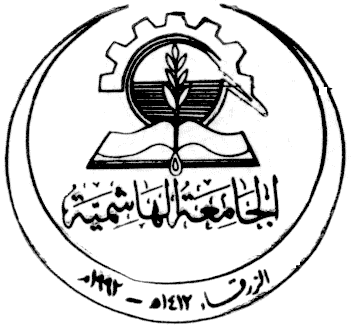 كلية الدراسات العليا						صـادر القســـم:								التاريــــــــــــخ:نموذج رقم (10)الموافقة المسبقة لطالب الدكتوراه بدراسة مواد خارج الجامعة ومعادلتهاالمواد التي يرغب الطالب بدراستها في جامعة:ـــــــــــــــــــــــــــــــــــــــــــــــــــــــــــــــــــــــــــــــــــــــــ  رقم المادة                    اسم المادة	                           الساعات   			  01	_________	__________________________	     _______            	           وتعادل: _________	__________________________	      _______            في الخطة الدراسية2.	_________	__________________________	     _______                        وتعادل: __________	__________________________	     _______             في الخطة الدراسية3.	_________	__________________________	     _______                        وتعادل: __________	__________________________	     _______             في الخطة الدراسيةهل انت موفد للدراسة من جهة رسمية؟ 			رأي الجهة الموفدة:    موافق       غير موافق   نعم       لااذا كان الجواب نعم، اذكر جهة الايفاد:_________________   	توقيع وختم جهة الإيفاد:ــــــــــــــــــــــــ التاريخ:  /    /توقيع الطالب: ______________    التاريخ:   /    /  *توصية لجنة الدراسات العليا في قسم التخصص		*تنسيب لجنة الدراسات العليا في كلية التخصص موافق         غير موافق، بسبب ــــــــــــــــــــــــــــــــ	 موافق         غير موافق، بسبب ـــــــــــــــــــــــــــــرقم القرار: ــــــــــــــــــــــــــــــــــــــــــ التاريخ :    /   /		رقم القرار: ــــــــــــــــــــــــــــــــ      التاريخ :    /   /	توقيع رئيس اللجنة: ـــــــــــــــــــــــــــــــــــــــــ			توقيع رئيس اللجنة: ـــــــــــــــــــــــــــــــــــــــــ*قرار مجلس كلية الدراسات العليا موافق         غير موافق، بسبب ـــــــــــــــــــــــــــــــــــــــــــــــــــــــــــــــــــرقم القرار: ـــــــــــــــــــــــــــــــــــــــــــــــــــــــ التاريخ :    /   /		توقيع رئيس اللجنة: ـــــــــــــــــــــــــــــــــــــــــنسخة/ أ.د. رئيس لجنة الدراسات العليا بكلية/ ــــــــــــــــــــــــــ		نسخة/ مدير وحدة القبول والتسجيلالمعومات الشخصية:اسم الطالب:ــــــــــــــــــــــــــــ	الرقم الجامعي: ــــــــــــــــــ الهاتف: ــــــــــــــــــــ      العام الجامعي: ــــــــــــــــــــــــــ الكلية: ــــــــــــــــــــــــــــــــــــــ القسم: ـــــــــــــــــــــــــــــــ     التخصص: ـــــــــــــــــــــــــــــــــــــــــــــــــــــــــــــــــــــــــــالفصل الحالي: ـــــــــــــــــــــــــــــــــــــــــــــــالفصل الذي يرغب الطالب الدراسة فيه خارج الجامعة: ــــــــــــــــــــــــــــــ  العام الجامعي ـــــــــــــــــــــــــــــالوثائق المطلوب إرفاقها: 1. كشف علامات حديث	 2. وصف بالمواد المراد دراستها خارج الجامعة الهاشمية.            *معلومات وحدة القبول التسجيل:*  قبل الطالب في الفصل: ــــــــــــــــ للعام الجامعي:  ــــــــــ*  هل يجوز للطالب دراسة مواد من خارج الجامعة:  نعم       لا،   بسبب   ـــــــــــــــــــــــــــــــــ*  هل سبق للطالب احتساب مواد درسها من خارج الجامعة سابقا": نعم	عدد الساعات ـــــــــــــــــــــــ               لا      توقيع وختم مسجل الكلية: ـــــــــــــــــــــــــ   التاريخ:      /       /توقيع مدير وحدة القبول والتسجيل: ــــــــــــــــــــــــــــــــــــ   التاريخ:      /       /